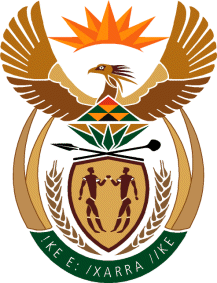 MINISTRY OF DEFENCE & MILITARY VETERANSNATIONAL ASSEMBLYQUESTION FOR WRITTEN REPLY743.	Mr G G Hill-Lewis (DA) to ask the Minister of Defence and Military Veterans:(1)	Whether, with reference to the reply of the Minister of Finance to question 2201 on 22 October 2020, a certain political organisation (name furnished) has refunded any of the monies owed to the State for the irregular use of an SA Air Force aircraft to transport a delegation of the specified political organisation to Zimbabwe for talks with a political party in that country; if not, why not; if so, (a) what total amount has been refunded to date, (b) what amount is still outstanding and (c) by what date is it envisaged the amount will be refunded in full;(2)	whether the specified amount is the (a) full and (b) final amount with which the specified political organisation will refund the State; if not, what action is the National Treasury taking to recover the full cost of the irregular flight; if so, what are the relevant details?						NW864EREPLY:On 30 September 2020, payment to the Department of Defence was made in the amount of R105 545.46